Šetřete voduNaše planeta umírá, jestli jí chceš zachránit začni šetřit vodu Víc se sprchuj, než si napouštět vanu každý den tak jdi spíš do sprchy!Per prádlo maximálně 1 do týdne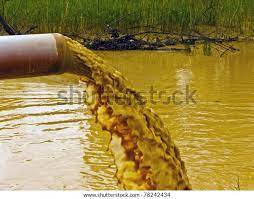 Zabraň tomuhle hnusu!!!!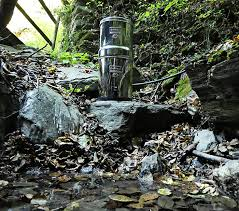 Tuhle je odpad, který vede do moří oceánu vidíte to je to hnus!!!!! Tak začněte tu planetu šetřit za chvilku se zabijete nebude kyslík a všichni budeme v záchodě.Nevyhazujte odpadky do přírody velmi jí to ubližuje Když bude pršet dejte ven kyblíky a chytejte dešťovou vodu na zalévání květin